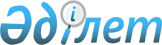 Түркістан облысының облыстық маңызы бар жалпыға ортақ пайдаланылатын автомобиль жолдарының тізбесін бекіту туралыОңтүстiк Қазақстан облысы әкiмдiгiнiң 2017 жылғы 1 тамыздағы № 207 қаулысы. Оңтүстiк Қазақстан облысының Әдiлет департаментiнде 2017 жылғы 21 тамызда № 4193 болып тiркелдi
      Ескерту. Қаулының атауына өзгеріс енгізілді - Түркістан облысы әкiмдiгiнiң 12.08.2019 № 170 қаулысымен (алғашқы ресми жарияланған күнінен кейін күнтізбелік он күн өткен соң қолданысқа енгізіледі).
      "Қазақстан Республикасындағы жергілікті мемлекеттік басқару және өзін-өзі басқару туралы" Қазақстан Республикасының 2001 жылғы 23 қаңтардағы Заңының 27-бабының 2-тармағына, "Автомобиль жолдары туралы" Қазақстан Республикасының 2001 жылғы 17 шілдедегі Заңының 3-бабының 7-тармағына сәйкес Оңтүстік Қазақстан облысының әкімдігі ҚАУЛЫ ЕТЕДІ:
      1. Түркістан облысының облыстық маңызы бар жалпыға ортақ пайдаланылатын автомобиль жолдарының тізбесі осы қаулыға қосымшаға сәйкес бекітілсін.
      Ескерту. 1-тармаққа өзгеріс енгізілді - Түркістан облысы әкiмдiгiнiң 12.08.2019 № 170 қаулысымен (алғашқы ресми жарияланған күнінен кейін күнтізбелік он күн өткен соң қолданысқа енгізіледі).


      2. Оңтүстік Қазақстан облысы әкімдігінің 2015 жылғы 13 қарашадағы № 353 "Оңтүстік Қазақстан облысының облыстық маңызы бар жалпыға ортақ пайдаланылатын автомобиль жолдарының тізбесін бекіту туралы" (Нормативтік құқықтық актілерді мемлекеттік тіркеу тізілімінде № 3448 болып тіркелген, 2015 жылғы 21 желтоқсанда "Оңтүстік Қазақстан" газетінде жарияланған) қаулысының күші жойылды деп танылсын.
      3. "Оңтүстік Қазақстан облысы әкімінің аппараты" мемлекеттік мекемесі заңнамада белгіленген тәртіппен:
      1) осы қаулыны Оңтүстік Қазақстан облысының аумағында таратылатын мерзімді баспа басылымдарында және Қазақстан Республикасының нормативтік құқықтық актілерінің эталондық бақылау банкінде ресми жариялануға жолдануын;
      2) осы қаулыны Оңтүстік Қазақстан облысы әкімдігінің интернет-ресурсына орналастырылуын қамтамасыз етсін.
      4. Осы қаулы оның алғашқы ресми жарияланған күнінен кейін күнтізбелік он күн өткен соң қолданысқа енгізіледі.
      5. Осы қаулының орындалуын бақылау облыс әкімінің бірінші орынбасары Д.А.Сатыбалдыға жүктелсін. Түркістан облысының облыстық маңызы бар автомобиль жолдарының тізбесі
      Ескерту. Қосымша жаңа редакцияда - Түркістан облысы әкiмдiгiнiң 29.06.2023 № 129 (алғашқы ресми жарияланған күнінен кейін күнтізбелік он күн өткен соң қолданысқа енгізіледі) қаулысымен.
					© 2012. Қазақстан Республикасы Әділет министрлігінің «Қазақстан Республикасының Заңнама және құқықтық ақпарат институты» ШЖҚ РМК
				
      Облыс әкімі

Ж.Түймебаев

      "КЕЛІСІЛДІ"

      Қазақстан Республикасы

      Инвестициялар және даму

      министрлігі Автомобиль 

      жолдары комитетінің

      төрағасы _______________ М.Пішембаев

      2017 жылғы "27" шілде

      Д.А. Сатыбалды

      Ә.Е. Тұрғымбеков

      Ж.К. Бөкенбаев

      Б.С. Жамалов

      Е.Ә. Садыр

      Ұ. Сәдібеков

      А.С. Сәбитов

      К.Н. Мендебаев
Оңтүстік Қазақстан облысы
әкімдігінің 2017 жылғы "1" тамыз
№ 207 қаулысына қосымша
№ р/с
Автомобиль жолдарының индексі
Автомобиль жолдарының атауы 
Автомобиль жолдарының мекенжайы, шақырым
Жалпы ұзындығы, шақырым
1
2
3
4
5
1
КХ-1
Қошқарата-Жарықбас-Бірлік
0-75,4
75,4
2
КХ-118
Бәйдібек ата (Зереп ана) кесенесіне кіреберіс жол
0-6,1
6,1
3
КХ-2
Ұланбел-Созақ-Шаян-Екпінді 
0-329,0
329,0 
4
КХ-122
Таңатар елді мекеніне кіреберіс жол
0-3,4
3,4
5
КХ-3
Көксәйек-Ақсу-Шаян-Мыңбұлақ- М-32 "Ресей Федерациясы шекарасы (Самараға) - Шымкент, Орал, Ақтөбе, Қызылорда қалалары арқылы"
0-187,7 0-187,7
187,7 
6
КХ-123
Тайманов елді мекеніне кіреберіс жол
0-5,7
5,7
7
КХ-4
Жамбыл-Шаян
0-13,2
13,2
8
КХ-5
Шаян-Ағыбет-Жұлдыз
0,37,7
37,7
9
КХ-6
Мыңбұлақ-Бестоғай 
0-28,4
28,4
10
КХ-7
Екпінді-Шалдар-Сарқырама-Кеңес– Бірлік
0-36,0
36,0
11
КХ-8
Өзбекстан Республикасының шекарасы-Шардара-Арыс-Темірлан
0-252,6
252,6
12
КХ-124
"Қуанқұдық" фермасына кіреберіс жол
0-4,4
4,4
13
КХ-126
"Пішентөбе" фермасына кіреберіс жол
0-4,2
4,2
14
КХ-129
Қараспан елді мекеніне кіреберіс жол
0-8,8
8,8
15
КХ-9
Гүлстан-Қарой-Баққоныс-Сейфуллин
0-44,9
44,9
16
КХ-10
Шәуілдір-Көксарай-Байырқұм
0-84,5
84,5
17
КХ-11
Сарыағаш-Жылға-Монтайтас-Рабат-Леңгір
0-169,94
169,94
18
КХ-12
Шәуілдір-Ақдала
0-61,0
61,0
19
КХ-13
Сарыкөл-Қожатоғай
0-72,7
72,7
20
КХ-14
Ақшенгелді-Байырқұм
0-15,8
15,8 
21
КХ-15
Алтынтөбе-Бадам-Бөген-Төрткөл
0-80,8
80,8
22
КХ-16
Темірлан-Қызылсеңгір
0-26,3
26,3
23
КХ-17
Бадам-Ордабасы-Ақжар
0-31,3
31,3
24
КХ-18
Қайнар-Ұялыжар-Теспе-Жамбыл
0-24,4
24,4
25
КХ-19
Ырысты-Үлгілі- Ақалтын
0-26,0
26,0
26
КХ-20
Абай-Ұшқын-Достық
0-15,7
15,7
27
КХ-21
Қошқар-ата - Бесқұбыр-Жамбыл - Жүзімдік – Жаңадәуір
0-41,7
41,7
28
КХ-22
Ошақты-Амангелді-Жолбасшы-Ораз ата
0-20,7
20,7
29
КХ-23
Ақкөл – Балтакөл – Көксарай
0-77,5
77,5
30
КХ-24
Отырар-Темiр станциясы
0-18,3
18,3
31
КХ-25
Сатпаев-Ынтымақ-Асықата
0-9,6
9,6
32
КХ-26
Зерделі-Жаңадала-Қызыләскер-Арай
0-15,3
15,3
33
КХ-27
Қызылқұм-1 мамыр-Еңбекші-Қарасақал
0-7,6
7,6
34
КХ-28
Көксәйек-Нысанбек
0-9,4
9,4
35
КХ-29
Сарапхана-Жаңабазар-1 мамыр
0-52,3
52,3
36
КХ-30
Тасарық-Қаратөбе-Төңкеріс
0-28,0
28,0
37
КХ-31
Қасқасу – "Қасқасу" демалыс аймағы
0-10,2
10,2
38
КХ-32
Қарамұрт-Сарқырама
0-6,9
6,9
39
КХ-144
Мәдени елді мекеніне кіреберіс жол
0-6,0
6,0
40
КХ-33
Көксәйек-Ұзынарық-Диханкөл
0-18,9
18,9
41
КХ-35
Киелітас – Достық-Леңгір-Екпінді
0-22,0
22,0
42
КХ-36
Ынтымақ-Қасымбек Датқа
0-13,9
13,9
43
КХ-37
Шымкент-Құтарыс-Түйетас
0-23,9
23,9 
44
КХ-38
Әсіларық-Көлкент-"Манкент" санаториясы
0-31,7
31,7
45
КХ-43
Састөбе - Керейт-Балықты
0-11,2
11,2
46
КХ-44
Жаңабазар-Жігерген-Көкібел
0-17,9
17,9
47
КХ-45
Айнатас-Қақпақ
0-17,6
17,6
48
КХ-46
Тұрбат- Еңбек
0-9,4
9,4
49
КХ-47
Сынтас-Қаржан
0-18,0
18,0
50
КХ-48
Қазығұрт-Тұрбат-Өндіріс
0-21,1
21,1
51
КХ-49
Қазығұрт-Қызылқия-Ақжар-Дербісек- Дихан баба
0-35,0
35,0
52
КХ-148
Ақжар елді мекеніне кіреберіс жол
0-4,0
4,0
53
КХ-50
Дербісек-Сарыағаш 
0-20,0
20,0
54
КХ-149
Жібек жолы елді мекеніне кіреберіс жол
0-1,9
1,9
55
КХ-51
Сарыағаш-"Сарыағаш курорты"
0-18,8
18,8
56
КХ-150
Еңкес елді мекеніне кіреберіс жол
0-3,2
3,2
57
КХ-151
Достық елді мекеніне кіреберіс жол
0-4,9
4,9
58
КХ-152
Төнкеріс елді мекеніне кіреберіс жол
0-2,0
2,0
59
КХ-153
Жаскешу елді мекеніне кіреберіс жол
0-3,2
3,2
60
КХ-154
Тасбұлақ елді мекеніне кіреберіс жол
0-4,2
4,2
61
КХ-155
Қапланбек елді мекеніне кіреберіс жол
0-2,0
2,0
62
КХ-156
Қарақалпақ елді мекеніне кіреберіс жол
0-4,5
4,5
63
КХ-52
Қапланбек - Жібек-жолы
0-10,6
10,6
64
КХ-53
Жібек-жолы - Қызыл сарқырама
0-8,5
8,5
65
КХ-54
Сарыағаш-Тегісшіл - А-15 "Жизақ-Гагарин-Жетiсай-Киров-Қызыләскер-Сарыағаш-Абай-Жiбек жолы" (Өзбекстан Республикасының шекарасы Атакент ауылына кіреберіспен Сырдария, Гүлстан және Шыназ және "Сарыағаш" санаториясына)
0-13,1
13,1
66
КХ-55
Жылға-Әлімтау
0-62,8
62,8
67
КХ-56
Жамбыл облысының шекарасы-Құмкент-Шолаққорған-Ащысай – Құсшы ата
0-124,1
124,1
68
КХ-57
Созақ-Қарағұр-Бақырлы
0-67,8
67,8
69
КХ-58
Нұртас-Шорнақ-Қарнақ-Кентау
0-85,7
85,7
70
КХ-59
Түркістан-Қарнақ
0-21,0
21,0
71
КХ-60
КХ-190 "Кентау-Түркістан" - Еңбекші-Дихан
0-4,0
4,0
72
КХ-61
Әуежайдың жолы-Шаға-Қосқорған-Кентау
0-26,0
26,0
73
КХ-62
Ескі Иқан-Ибата-Ойық
0-24,7
24,7
74
КХ-63
Бадам-Шұбар-Аққойлы-Құтарыс-Қарабұлақ-Түлкібас станциясы
0-119,0
119,0
75
КХ-64
Т.Рысқұлов-Түлкібас 
0-7,0
7,0
76
КХ-65
Тастұмсық-Майтөбе-Түлкібас
0-9,6
9,6
77
КХ-66
Еңбекші елді мекеніне кіреберіс
0-3,0
3,0
78
КХ-67
Түлкібас-Жабағылы-Абайыл 
0-25,0
25,0
79
КХ-158
"Әсел" демалыс аймағына кіреберіс жол
0-5,7
5,7
80
КХ-68
Балықты-Абай-Пістелі-Жаскешу
0-31,5
31,5
81
КХ-69
Тастұмсық-Жыланды-Азаттық-Шұқырбұлақ
0-25,1
25,1
82
КХ-70
Т.Рысқұлов-Кұлан-Сарытөр-Т.Рысқұлов
0-18,3
18,3
83
КХ-71
Кершетас-Келтемашат-Дәубаба-1
0-26,1
26,1
84
КХ-72
Бесқұбыр-Шардара
0-87,0
87,0
85
КХ-162
Жаушықұм елді мекеніне кіреберіс жол
0-4,9
4,9
86
КХ-163
Қалғансыр елді мекеніне кіреберіс жол
0-7,5
7,5
87
КХ-73
Көксу-Нәлібай
0-6,0
6,0
88
КХ-74
Асықата-Атакент
0-9,7
9,7
89
КХ-164
Үлгілі-Таубай ата
0-6,9
6,9
90
КХ-75
Мақталы-Амангелді-Асықата 
0-34,9
34,9
91
КХ-76
Атакент-Береке- М-39 "Өзбекстан Республикасының шекарасы (Ташкентке) - Өзбекстан Республикасының шекарасы (Термезге)"
0-17,4
17,4
92
КХ-77
Дихан-Еңбекші-Жайлыбаев-Жеңіс-Сырабад-Фирдоуси-Мырзакент
0-31,2
31,2
93
КХ-78
Атакент-Кеңесшіл-Есентаев
0-16,4
16,4
94
КХ-79
Иржар-Алаш
0-9,5
9,5
95
КХ-80
Ынталы- Өргебас-Фирдауси 
0-8,7
8,7
96
КХ-82
Шымкент-Қасқасу-Көксәйек-Шымкент
0-70,4
70,4
97
КХ-170
"Біркөлік" санаториясына кіреберіс жол
0-6,2
6,2
98
КХ-83
Шымкент-Қарамұрт
0-3,7
3,7
99
КХ-84
Түркістан-Балтакөл
0-39,1
39,1
100
КХ-85
Шымкент - Рабат – Қ. Мәмбетұлы
0-16,8
16,8
101
КХ-86
Жетісай-Мақталы
0-19,9
19,9
102
КХ-87
Кетебай-Қараөзек-Атамекен
0-15,5
15,5
103
КХ-88
Шарбұлақ-Қарабау-Сынтас
0-17,5
17,5
104
КХ-89
Түйетас-Сарыбұлақ
0-18,0
18,0
105
КХ-90
А-2 "Өзбекстан Республикасының шекарасы (Ташкентке)-Шымкент-Тараз-Алматы-Қорғас, Көкпек, Көктал, Қайнар арқылы" (Қырғызстан шекарасына кiреберiспен және Тараз, Құлан, шатқалының айналма жолдарымен, Қордай шатқалымен) - Бағыс
0-8,0
8,0
106
КХ-91
Жартытөбе - Баба-ата
0-9,6
9,6
107
КХ-92
Арыс-Монтайтас 
0-39,2
39,2
108
КХ-93
Қасқасу-Кеңесарық-Майбұлақ
0-6,7
6,7
109
КХ-94
Атақоныс-Бекбота -Бозай
0-49,0
49,0
110
КХ-95
М-32 "Ресей Федерациясы шекарасы (Самараға) - Шымкент, Орал, Ақтөбе, Қызылорда қалалары арқылы" - Ынталы
0-21,0
21,0
111
КХ-96
Сатпаев-Кетебай
0-7,5
7,5
112
КХ-97
Қарасу-Шымкент
0-4,6
4,6
113
КХ-98
Ораз ата – Алпамыс батыр
0-7,9
7,9
114
КХ-100
Дихан-Мырзакент-Жетісай-Өзбекстан Республикасының шекарасы
0-68,3
68,3
115
КХ-102
Талапты-Жемісті-Қоғалы
0-13,6
13,6
116
КХ-103
Бескетік-Жаңаауыл
0-8,1
8,1
117
КХ-104
Абдыхалық-Баққоныс
0-8,3
8,3
118
КХ-105
Бесік төбе-Талапты (Отырар қалашығы)
0-16,7
16,7
119
КХ-107
Бірлік-Жаңадәуір
0-14,2
14,2
120
КХ-108
Төртоғай-Жамбыл
0-11,0
11,0
121
КХ-109
Алпамыс батыр – Ұшқын
0-18,1
18,1
122
КХ-110
Мардан - Қозмолдақ - Сызған
0-13,3
13,3
123
КХ-111
Зертас-Ленгір
0-9,8
9,8
124
КХ-113
Кершетас – "Машат" демалыс аймағы
0-12,6
12,6
125
КХ-115
М-32 " Ресей Федерациясы шекарасы (Самараға) - Шымкент, Орал, Ақтөбе, Қызылорда қалалары арқылы" - Жүйнек
0-13,7
13,7
126
КХ-116
Қызылқұм - Сүткент
0-8,0
8,0
127
КХ-117
Сұлубұлақ - Сырабад - Үтіртөбе-Көктөбе
0-11,5
11,5
128
КХ-180
Сауран елді мекеніне кіреберіс жол
0-6,0
6,0
129
КХ-183
Састөбе елді мекеніне кіреберіс жол
0-2,7
2,7
130
КХ-186
Сарапхана елді мекеніне кіреберіс жол
0-6,3
6,3
131
КХ-187
Мәдениет елді мекеніне кіреберіс жол
0-6,5
6,5
132
КХ-189
Шақпақ – Жаңатас қаласы
0-24,6
24,6
133
КХ-190
Кентау -Түркістан
0-23,0
23,0
134
КХ-191
"Жібек жолы" кеден бекетіне кіреберіс
803-806
3,0
135
КХ-192
Түркістан - Шәуiлдiр
0-64,5
64,5
136
КХ-193
Шәуiлдiр - Төрткөл
0-41,5
41,5
Түркістан облысының облыстық маңызы бар автомобиль жолдары бойынша барлығы
Түркістан облысының облыстық маңызы бар автомобиль жолдары бойынша барлығы
Түркістан облысының облыстық маңызы бар автомобиль жолдары бойынша барлығы
Түркістан облысының облыстық маңызы бар автомобиль жолдары бойынша барлығы
3983,34